Type of RepresentationRepresentationHow it Matches y = 5x – 8Phrasecost is $5 per day minus an $8 rebateSentenceProfit equals 5 dollars per sandwich minus 8 dollars for ingredients.Sequence−3, 2, 7, 12, 17,…Ordered Pairs(−4, −28), (−1, −13), (0, −8), (4, 12)Equationy = 5x −8TableGraph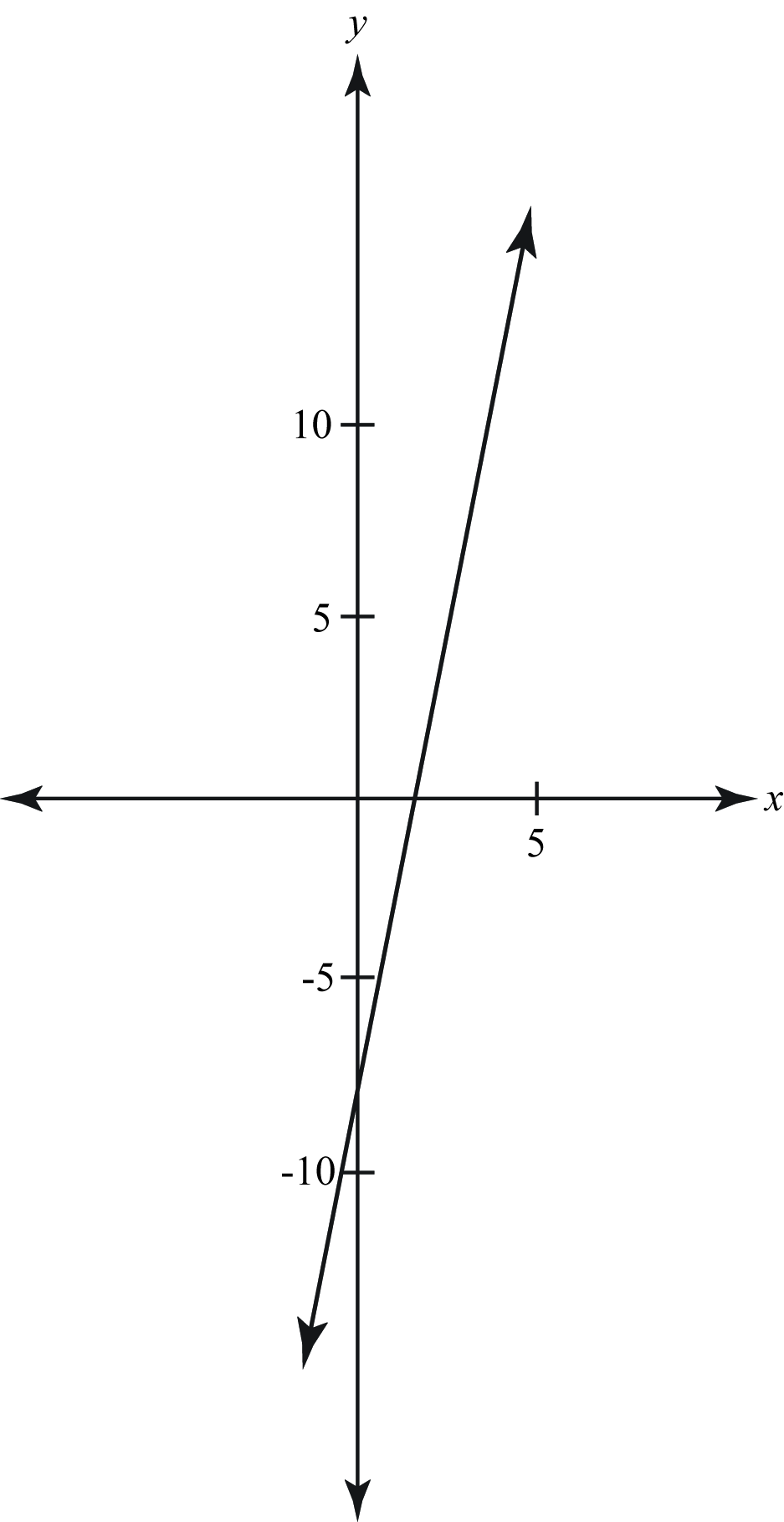 SituationI owed a friend 8 dollars. Each day, I made 5 dollars. At the end of Day 2, I was in the clear (positive).